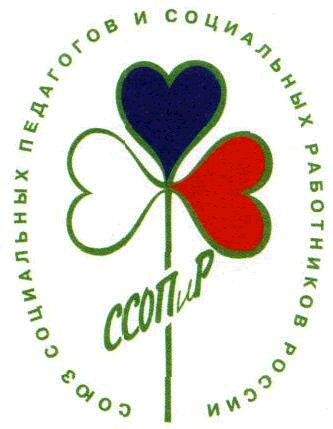 IV Съезд социальных работников и социальных педагогов РоссииРЕГИСТРАЦИОННАЯ ФОРМАЕ-mail: ssopir2014@mail.ru с пометкой «На Съезд», тел: (495) 649-97-92, 8 (985) 740-37-02,    факс: (499) 766-94-63.Информация об участнике:Организационный взнос – 6 000 рублей.Банковские реквизиты ССОПиР:ИНН 7717110916КПП 771701001р/с: 40703810600000000109к/с 30101810800000000139Банк: Связной Банк (ЗАО) г. МоскваБИК 044583139Внесение в списки делегатов будет произведено после оплаты организационного взноса. Просим Вас в наименовании платежа указывать: «Организационный взнос на IV Съезд»Фамилия   Имя                                      ОтчествоИмя                                      ОтчествоИмя                                      ОтчествоOрганизация:  Oрганизация:  Должность: Должность: Полные паспортные данные:  Полные паспортные данные:  Полные паспортные данные:  Полные паспортные данные:  Регион: Регион: Регион: Регион: Адрес: Адрес: Адрес: Адрес: Номер телефона: Номер телефона: Номер телефона: Номер факса: e-mail (электронная почта): e-mail (электронная почта): e-mail (электронная почта): e-mail (электронная почта): Обязательно укажите одну секцию, в работе которой Вы хотите участвовать:Обязательно укажите одну секцию, в работе которой Вы хотите участвовать:Обязательно укажите одну секцию, в работе которой Вы хотите участвовать:Обязательно укажите одну секцию, в работе которой Вы хотите участвовать:Если Вы планируете выступить с презентацией, укажите тему Вашей презентации (и используемые необходимые технические средства):Если Вы планируете выступить с презентацией, укажите тему Вашей презентации (и используемые необходимые технические средства):Если Вы планируете выступить с презентацией, укажите тему Вашей презентации (и используемые необходимые технические средства):Если Вы планируете выступить с презентацией, укажите тему Вашей презентации (и используемые необходимые технические средства):